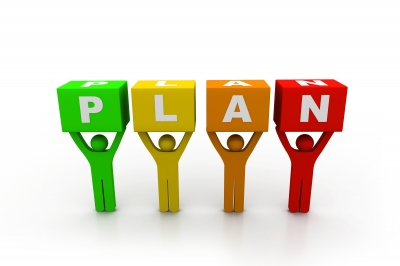 Agenda for Grade Level PlanningPlanning Goals –  Teachers will analyze Module 1 data using the Here’s What, So What, Now What protocol to determine student error patterns, discuss effective teaching strategies, and intervention planning for students.Teachers will create a CFA for End of Module 2 by analyzing standards, curriculum, and previous student data.Preparation – Complete prior to planning day Review Module 2 of Engage New York Reading Determine estimated start of Module 2Review aligned standards for upcoming ModuleHave all materials ready (see below)Be prepared to planWhat to Bring –Student work samples (to analyze error patterns)Data from Module one assessment (input in Google doc) Standards and pacing guideCurriculum (Next Module/Unit) teachers guidesAssessments (curriculum, district, teacher created, etc.)Additional teacher created resources to shareComputerIntroductions – NameSchoolCELEBRATIONS from last moduleWhat do you hope to gain from collaborating with several schools?Data Protocol for Module 1Share data and scores from End-of-Module assessment (Here’s What)Analyze data, looking for trends and error patterns and discuss instructional practices that lead to scores (So What)Determine next steps (RTI, spiraling, review, etc.)—(Now What)Create CFA End of Module Assessment Review aligned standards for upcoming module using Quarterly planning toolCreate/adjust End-of-Module assessmentReview current assessment question by questionDetermine:Alignment to AZCCRSAlignment to module/unitBalance of question typesMake any adjustments Create new assessment for End of Module All in agreement of assessmentTeachers complete assessment in pairs to define mastery expectationsReview and revise End of Module Assessment/End of Unit assessmentDetermine Assessment dateThink about events etc…as we HAVE to stay within a time line in order to collaborate effectivelyGive within 2/3 days of each other Determine next meeting date for this module to review data from assessment and collaborate on the next ModuleRepeat for other unit assessments - collaborate/create/review CFA (Unit’s, quizzes) THANK YOU FOR YOUR TIME AND HARD WORK…. IT PAYS OFF … LOOK AT OUR GROWTH!!!! 